2023/24 Supply ListGrade 2 & Grade 3PLEASE BUY QUALITY PRODUCTS	 1 	1 ½ inch binder40	Pencils HB2	Pens - blue2	Sharpie Pens - black2	Fine Liner Pens - black2	Expo thin dry erase markers1	Highlighter1 	Pencil Crayons (Crayola or Laurentian) - pkg. of 241 	pkg. Crayola Washable Markers (thin & unscented)1	Oil Pastels - pkg. of 121	Pencil Sharpener small (container type to catch shavings)2	Erasers - white	1	Pencil Box to hold small items (approx. size 12cm x 20cm x 7cm 							or 8 in. x 5 in. x 3 in.)1	Ruler 30 cm 7	Duo-Tangs Hilroy cardboard (not plastic) unlabeled                       - (1 of each colour) yellow, orange, red, blue, green, purple, black 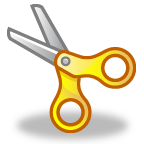 3	Glue Sticks - large (not coloured)1 	Metal Scissors (Fiskars recommended) - pointed end1	box of Kleenex - large2	Pocket Folders (blue & red) unlabeled1	Reusable Water Bottle             1          Expo whiteboard markers	1          Water Colour paint set (Crayola)Please label all supplies with your child’s name(i.e. all individual pencil crayons must be labeled)